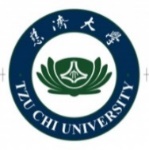 慈濟大學為雙方業務合作聯繫之目的，須蒐集貴單位聯絡人的姓名、電話、電子郵件等個人資料(辨識類：C001辨識個人者、C003政府資料中之辨識者)，以在雙方合作關係存續期間及地區內進行必要之聯繫。本校於蒐集您的個人資料時，如有欄位未填寫，則可能對雙方之合作聯繫有所影響。如欲更改負責人、聯絡人資料或行使其他個人資料保護法第3條的當事人權利，請洽本校教務處綜合業務組。◎活動日期：(1)      年      月      日星期      時段：                                  (2)      年      月      日星期      時段：                      ◎參與人數：約          人，為        年級之學生◎活動地點：                           ◎活動方式（可複選）：  □ 師生座談【慈大師生以院為單位，前往貴校拜訪座談】□ 學群講座【學系(院)教授至貴校介紹學系(院)發展及特色，□學生自由報名/□班級宣導/             □團體宣導】□ 貴校至慈濟大學參訪。                 □ 其他：                            ◎希望認識之學院（可複選，請排優先順序）：  聯繫窗口:教務處 綜合業務組                     電子信箱：elaine0906@mail.tcu.edu.tw     連絡電話：(03)856-5301分機1108                 傳真電話：(03) 856-2490   學校名稱承辦人姓名/職稱E-mail連絡電話手機號碼□ 醫學院□ 人文社會學院醫學系藥學系物理治療學系 醫學檢驗生物技術學系護理學系 公共衛生學系 醫學資訊學系 生物醫學暨工程學系分子生物暨人類遺傳學系 社會工作學系 東方語文學系 人類發展與心理學系 醫學系藥學系物理治療學系 醫學檢驗生物技術學系護理學系 公共衛生學系 醫學資訊學系 生物醫學暨工程學系分子生物暨人類遺傳學系 教育傳播學院醫學系藥學系物理治療學系 醫學檢驗生物技術學系護理學系 公共衛生學系 醫學資訊學系 生物醫學暨工程學系分子生物暨人類遺傳學系 傳播學系 兒童發展與家庭教育學系醫學系藥學系物理治療學系 醫學檢驗生物技術學系護理學系 公共衛生學系 醫學資訊學系 生物醫學暨工程學系分子生物暨人類遺傳學系 國際暨跨領域學院醫學系藥學系物理治療學系 醫學檢驗生物技術學系護理學系 公共衛生學系 醫學資訊學系 生物醫學暨工程學系分子生物暨人類遺傳學系 外國語文學系國際服務產業管理學位學程